Функциональные возможностиEME.WMS - мощная, профессиональная система управления складом. В данном разделе очень сжато приведены основные возможности EME.WMS.Приемка товараПриемка товаров с использованием сканеров или бумажных носителей;Приемка по ASN (Advanced Shipment Notice);Приемка трансферов в автоматическом режиме получения информации от склада отправителя;Размещение товара непосредственно во время приемки;Печать штриховых кодов;Автоматическое назначение адреса или определения адреса вручную;Расстановка товара в ячейки с жесткой привязкой к определенному коду товара или группе расстановки товаров.Расчет вместимости ячеек "повышенной точности". New 3.1!Приемка по грузовым местам / шиппингам. New 3.5!Групповая расстановка. New 3.5!Приемка гетерогенных паллет с терминала. New 3.5!Прочтите на нашем сайте!
Интересные статьи о EME.WMS из журнала
"Складская недвижимость".
Подробнее...Управление заказами
Пакетный просчет заказов (просчет пачки, запуск волны) с целью оптимизации процедур пополнения зоны отбора;Просчет заказов согласно методу FEFO, LEFO;Просчет товаров заказа из указанных мест;Автоматическое формирование заданий на пополнение зоны отбора по заказам или по запросу оператора.
Отбор
Резервирование товара.Поддержка отбора штуками, блоками, коробками.Отбор с использованием терминалов сбора данных.Автоматическое пополнение зоны пикинга.Различные стратегии отбора (дискретная, групповая, объединенная).ABC/XYZ анализ.Возможность "Не подбирать, если есть достаточное количество в пикинге.New 3.1!Адресное хранение в зоне OA и резервирование ячеек в зоне OA. New 3.1!Автоматическое дополнительное пополнение пикинга. Используется когда в ячейку пикинга не помещается весь товар для пачки заказов. New 3.5!
Отгрузка
Объединение заказов в транспортное средство заранее или во время отгрузки;Проверка и закрытие операции отгрузки;Подтверждение клиентом получения товара;Определение (выбор) перевозчика, типа ТС, и другой транспортной информации;Отгрузка в транзит (при трансферных перевозках) с получением всех данных о приходе в автоматическом режиме на других складах с EME.WMS;Создание сопроводительных документов, включая печать сертификатов и удостоверений качества;Интеграция с Packer3d; New 3.1!Сканирование и учет подбираемого из пикинга товара по EAN-коду; New 3.1!Экспорт/импорт заказов в/из текстовых файлов. New 3.1!Модуль комплектовщика. Комплектация подобранного товара по транспортным единицам. New 3.5!Частичная отгрузка. Позволяет отгружать подобранный заказ поэтапно. New 3.5!Отгрузка заказа в транспортное средство. New 3.5!
Инвентаризация
Инвентаризация по складу, секторам, собственникам, или по отдельным ячейкам.Инвентаризация с использованием терминалов сбора данных. New 3.1!Новый, полностью переработанный модуль инвентаризации. Позволяет проводить инвентаризацию в несколько этапов, с проверкой. New 3.5!
Управление запасами
Перемещение и корректировки складских запасов;Режим инвентаризации (проведение инвентаризации по секторам/собственникам товара без остановки работы склада);Контроль состояния и получение информации о складских запасах в режиме реального времени;Просмотр склада в графическом режиме;Консолидация запасов по всем складским филиалам;Локализация запасов, конфигурация площадей и зонирования склада;Отслеживание атрибутов запасов (партия, код, статусы и т.д.);Отслеживание всех временных параметров реализации товаров;Отслеживание владельцев хранимого имущества;Модуль для 3PL операторов;Адресное хранение брака и возможность задавать разные виды брака; New 3.1!Возможность задания рецептов и последующей переупаковки по ним.New 3.1!Модуль оптимизации. Помогает оптимизировать складское пространство за счет внутренних перемещений. New 3.5!
Дополнительные возможности
Настройка меню и разграничение прав пользователей;Управление отчетами;Транзакции и истории процессов;Поддержка самых различных форматов электронных документов: EANCOM/EDIFACT, XML, Excel, Open Office, DBF, различные текстовые форматы;Встроенный web-интерфейс.Выгрузка данных в SQL БД (MS SQL, MySQL). Опционально. New 3.1!Монитор подборки заказов. Позволяет выводить информацию о статусе выполнения заказов. New 3.5!Расширенная работа с весовым товаров. New 3.5!Совместная работа на терминале. Позволяет привязывать один терминал к группе рабочих. New 3.5!Работа с серийными номерами. New 3.5!Многофункциональный план склада. New 3.5!Работа с двухмерными штриховыми кодами. New 3.5!Отчет об эффективности работы сотрудников. New 3.5!EME.WMS 3.5: Новая версия и спец предложениеЧто нового и важного появилось в EME.WMS для управления складом?

Полностью переработан модуль инвентаризации: для отображения используются так называемые «интерактивные отчеты на диалоге», сделана и оптимизация загрузки персонала, что упрощает и ускоряет проведение инвентаризации.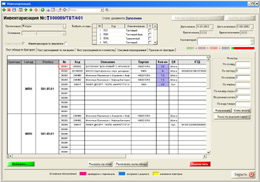 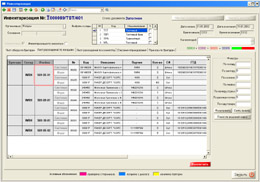 Очень важный новый модуль – оптимизация склада за счет внутренних перемещений и пополнения пикинга. Теперь выбрав нужный алгоритм (например по ГТД, срокам годности, размерам и т.п.) оператор создаст нужные приказы на перемещения (причем алгоритмы можно разрабатывать и изменять самостоятельно!).

Начальнику склада понравится новый отчет об эффективности работы сотрудников с показателями количества и скоростью выполнений операций (вообще в системе появилось около 10 новых отчетов).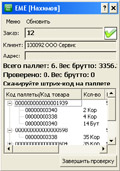 
Новый модуль погрузки заказов в машину с ТСД – он позволяет проконтролировать правильность собранного заказа в момент погрузки. 

Возможность работы с весовым товаром. Значительно улучшен и модуль 3PL – расчетов стоимости хранения и обработки товаров. Большинство операций учитывается системой автоматически. Новая возможность этого модуля – учет возвратной тары.

Важное новшество EME.WMS 3.5 – возможность печати и сканирование этикеток с двумерными кодами. Это увеличивает расстояние считывания более чем в два раза, что часто нужно для паллет на высоких уровнях.
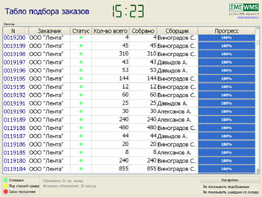 Специальный модуль для крупных складов – табло просмотра заказов. Он позволяет визуально контролировать процесс подбора всех заказов в реальном времени и удобен для вывода на большие экраны. Новшество, которое понравится профессиональным логистам –«гибкие статусы». Теперь можно легко создавать новые и изменять логистические статусы товара в соответствии с бизнес-процессом на складе.

В версии 3.5 логисты также найдут много небольших, но полезных возможностей. Вот только несколько из них:
Разбиение сборки заказов на несколько паллет (учет ограничения по высоте паллет – это требование Ашан, Метро и других сетей).Взвесив коробку с товаром на электронных весах, система может сразу определить число штук в коробке.Упаковочные листы и этикетки паллет печатаются за одно сканирование соответствующего принтераПоявилось и несколько новых алгоритмов для складских операций. Например, «трехмерная змейка», когда при подборе заказов обеспечивается оптимизированный обход в трех измерениях (когда подбор идет из нескольких ярусов).Визуальный план склада стал более объемным: теперь можно увидеть не только ячейки сверху, но и колонны со стороны аллеи.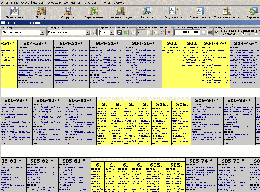 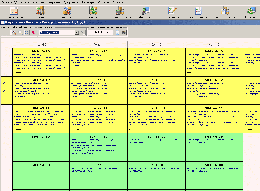 Надо отметить и «микс паллеты», когда система при приходе позволяет не разукомплектовывать смешанную паллету, а сразу помещать ее в ячейку.
Пользователи также сразу отметят значительно улучшенный интерфейс системы. Упростился поиск нужных документов в любом диалоге. Теперь строка поиска сразу выводит результаты в выпадающем списке, по мере ввода данных (как на поисковых сайтах). Особенно много изменений сделано в браузере данных – инструменте, которым очень часто пользуются операторы системы. Очень удобная новая настройка колонок – можно поменять их порядок, ширину, скрыть неиспользуемые колонки. Можно создавать сложные фильтры, сохраняя их в системе. Все это помогает оператору EME.WMS быстро выполнять любые, даже сложные, действия.

Для профессиональной версии системы в комплект поставки бесплатно входит мощное средство аналитики OLAP – модуль EME.ЦУП. Он позволяет выполнять анализ данных, собранных не только из ЕМЕ, но и других баз данных. ЕМЕ.ЦУП позволяет обрабатывать большие объемы информации для прогнозирования закупок, анализа остатков, учета операций, мотивации персонала и др.

Курс на создание мощной, гибкой и доступной для многих складов полностью оправдал себя. За 2010-2012г. проведено несколько успешных внедрений на разных складах по всей России.

Если вы выбираете качественную WMS-систему, обратите внимание на EME.WMS 3.5 – профессиональное и доступное решение!Тех. требованияБлагодаря оригинальной архитектуре базы данных EME.WMS хорошо работает даже на низкопроизводительном оборудовании. Особенно впечатляют требования к серверу - это может быть обычный компьютер - нужна только достаточная оперативная память и быстрая дисковая система. Фактически вы сможете запустить EME.WMS без дополнительных вложений в компьютерное оборудование. Это еще один важный элемент доступности программы EME.WMS для пользователей.Технические требования к рабочей стации

Минимальные: Процессор с тактовой частотой не менее 2,2 ГГц(не желательно использовать мобильные процессоры типа IntelAtom, а также процессоры IntelCeleron, AMDSempron), ОЗУ не менее 1,5 ГБ для ОС WindowsXP (3 ГБ для WindowsVista,7), жесткий диск не менее 60 Гбайт, LAN 10/100, разрешение монитора не менее 1280х1024, ОС Windows 2000/XP/Vista/7.Рекомендуемые: Двухъядерный с тактовой частотой не менее 2,6 ГГц, ОЗУ не менее 3 ГБ для ОС WindowsXP (4 ГБ для WindowsVista,7), жесткий диск не менее 120 Гбайт, LAN 100/1000Mb, разрешение монитора не менее 1280х1024, диагональ 19 дюймов и выше, ОС Windows XP/Vista/7. Для оператора, работающего с диспетчером терминалов, приветствуется установка двух мониторов.Технические требования к серверу

Минимальные: Двухъядерный процессор с тактовой частотой не менее 2,6 ГГц, ОЗУ не менее 2 Гбайт (для многофилиальной схемы не менее 3 Гбайт), для WindowsXP (3 Гбайт (для многофилиальной схемы 4 Гбайт) для WindowsVista,7), жесткий диск (или твердотельный накопитель SSD) от 120 Гбайт (желательно RAID 1) LAN 100/1000Mb. ОС Windows 2000/XP/Vista/7 (можно не Server версии).Рекомендуемые: Четырехъядерный процессор с тактовой частотой не менее 2,8 ГГц, ОЗУ не менее 3 Гбайт (для многофилиальной схемы не менее 4 Гбайт), для WindowsXP (4 Гбайт для WindowsVista,7), твердотельный накопитель SSD от 120 Гбайт (желательно RAID 1, 1+0, 5,6), LAN 100/1000Mb. ОС Windows XP/Vista/7 (можно не Server версии).Технические требования к терминалам сбора данных (ТСД)
Процессор с тактовой частотой от 256 MГц, RAM не менее 50 Мбайт, разрешение экрана не менее 240x320. Wi-Fi. ОС Windows CE не ниже версии 5.0, Windows Mobile не ниже версии 5.0. Для погрузчиков необходимы терминалы с дальностью считывания от 2 до 4 метров.